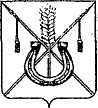 АДМИНИСТРАЦИЯ КОРЕНОВСКОГО ГОРОДСКОГО ПОСЕЛЕНИЯКОРЕНОВСКОГО РАЙОНАПОСТАНОВЛЕНИЕот 25.10.2018   	                                                                                             № 1383г. КореновскО признании утратившим силу постановления администрацииКореновского городского поселения Кореновского районаот 4 мая 2016 года № 760 «Об утверждении порядка подготовкии обобщения сведений об организации и проведениимуниципального контроля, необходимых для подготовкидокладов об осуществлении муниципального контроля всоответствующих сферах деятельности и об эффективноститакого контроля, на территории Кореновского городского поселения Кореновского района»В соответствии с частью 4 статьи 7 Федерального закона от 6 октября                    2003 года № 131-ФЗ «Об общих принципах организации местного самоуправления в Российской Федерации», администрация Кореновского городского поселения Кореновского района п о с т а н о в л я е т:1. Постановление администрации Кореновского городского поселения Кореновского района от 4 мая 2016 года № 760 «Об утверждении порядка подготовки и обобщения сведений об организации и проведении муниципального контроля, необходимых для подготовки докладов об осуществлении муниципального контроля в соответствующих сферах деятельности и об эффективности такого контроля, на территории Кореновского городского поселения Кореновского района» признать утратившим силу.2. Общему отделу администрации Кореновского городского поселения Кореновского района (Питиримова) официально обнародовать настоящее постановление и обеспечить его размещение на официальном сайте администрации Кореновского городского поселения Кореновского района в информационно-телекоммуникационной сети «Интернет».3. Контроль за выполнением настоящего постановления возложить                         на заместителя главы Кореновского городского поселения Кореновского                   района М.В. Колесову.4. Постановление вступает в силу после его официального обнародования.Глава Кореновского городского поселения Кореновского района 			 		                                   Е.Н. Пергун